16-19 Education and Skills Team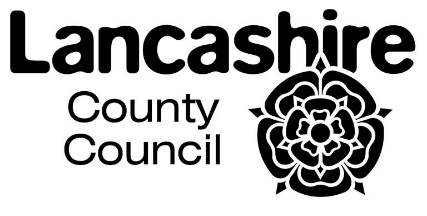 Intended Destination Form All young people leaving Year 11 are guaranteed an offer of a place in post 16 learning/training by the end of September in the year in which they leave school.  

So we can help you receive your offer of learning/training, please complete this form as fully as possible.Name:     							Date of Birth: Address: 									Male  	             Female  	  							Telephone: Mobile: 	    							Email: Postcode:							School:At the end of Year 11, are you planning to:The 16-19 Education and Skills Team is part of Lancashire County Council and we work closely with other organisations, such as schools, college and other organisations who provide support for young people around education, employment and training.  We have a responsibility to check how you are getting on once you leave school.  To support this, we would like to share your information for up to 3 years after you have left school, including your name, address and contact details and whether or not you are in education, training or employment as follows: Sharing your information will help to improve your opportunities and will help you to make decisions about your future.  However, we will not share information about you if you do not give us your consent to do so.  You can withdraw your consent at any time by informing the Lancashire County Council at post16participation@lancashire.gov.uk.For information on how Lancashire County Council processes your personal data, please refer to the 16-19 Education and Skills Team Privacy Notice at https://www.lancashire.gov.uk/council/transparency/access-to-information/service-and-project-specific-privacy-notices/  or email DPO@lancashire.gov.uk.Did you know that Lancashire County Council have a Telephone Helpline, Webtalk, Texting, Facebook and an e-mail service called Talkzone, where you can get information and support on anything that concerns you?  
Call: 0800 511111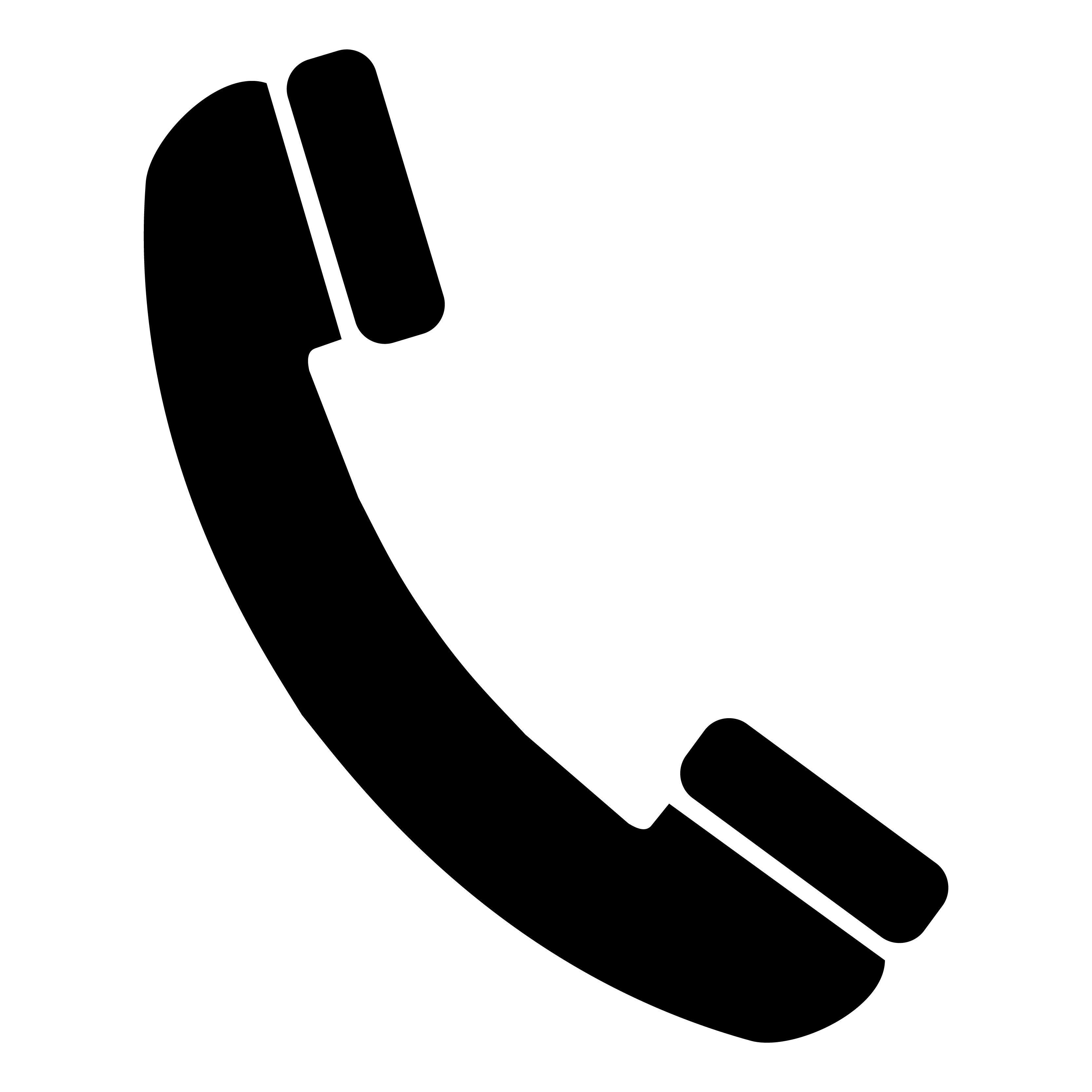 Text: 07786 511111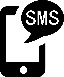 Email: talkzone@lancashire.gov.uk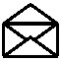 Website: https://www.lancashire.gov.uk/youthzone/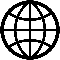 Available 2pm till 10pm every day of the year for any question or problem.Signed:								Date of completion: Personal DetailsFuture PlansA)Continue in education – outside LancashireF)Go into employment with no trainingB)Continue in education – different institutionG)Not available for education or trainingC)Continue in education – same institutionH)Do voluntary workD)Apprenticeship or work based trainingNot decidedE)Go into employment with trainingYour opportunity to receive more information! Important NoteYour opportunity to receive more information! Important NoteYour opportunity to receive more information! Important NoteYour opportunity to receive more information! Important NoteYour opportunity to receive more information! Important NoteYour opportunity to receive more information! Important NoteDo you give your consent for Lancashire County Council to share this information:
Do you give your consent for Lancashire County Council to share this information:
With your secondary school so that they can monitor what their pupils do when they leave:YES or NOWith other education and training providers, such as colleges, so that they can provide you with information and support on your options:
YES or NO